NEW ADDITION OF BOOKS (Vol. 6, Issue 2, 2023) (Books added during July 2023 to Deceember 2023)University Library procures various types of books including reference, text, general, competitive and rare materials of relevance to the Students, research scholars and faculty at regular intervals. This service of bringing “New Addition of Books” aims to keep updated about the new collections added to the library in different sections for the benefit of users and is brought out every six months. Arrangement of Books is by subject-wise groupings with biblio-details of books i.e.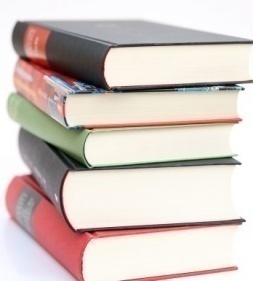 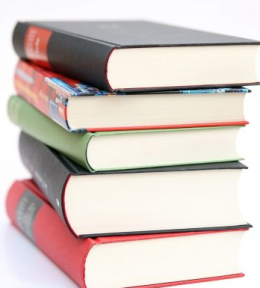 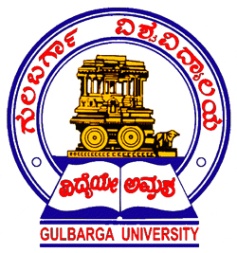 GULBARGA UNIVERSITY LIBRARYJnana Ganga, Kalburagi – 585 106, KarnatakaURL: www.gug.ac.in Accession NumberTitleAuthorYearCall No.K67198ಪದವಿಪೂರ್ವ ಹಾಗೂ ಪದವಿ ಕಾಲೇಜುಗಳ ಕನ್ನಡ ಉಪನ್ಯಾಸಕರ ಅರ್ಹತಾ ಪರೀಕ್ಷೆ ಪತ್ರಿಕೆ-೨ಮಡಿಕುಳ ರಾಜೇಂದ್ರ20228K0.076 MADK67179ಪ್ರಚಲಿತ ಘಟನೆಗಳುದ್ವಾರನಹಳ್ಳಿ ದೇವರಾಜ್2023001.076 DEV147717NTA UGC NET Library and Information ScienceThakur S2024020.76 THAK67197ಭೂಗೋಳ ಸಂಜೀವಿನಿಭಂಡಾರಿಮಠ ಶರಣಯ್ಯ2022910.76 BHAK67150ಸ್ಪರ್ಧಾ ಇತಿಹಾಸಮಂಜುನಾಥ ಆರ್2022954.076 MANK67178ಸಾಮಾನ್ಯ ಕನ್ನಡಸುರೇಶ ಕೆ.ಎಂ20238K0 SURK67167ಕರ್ನಾಟಕ ಆರ್ಥಿಕತೆ ಕರ್ನಾಟಕ ಆರ್ಥಿಕ ಸಮೀಕ್ಷೆ-ಎಚ್ಚಾರ್ಕೆ2022330.076 KRIK67176ಸಮಗ್ರ ರಾಜ್ಯಶಾಸ್ತ್ರಗಂಗಾಧರ ಪಿ.ಎಸ್2021320.076 GANK67160Milenium General Studies ಸಾಮಾನ್ಯ ಜ್ಞಾನದ ಜ್ಞಾನಭಂಡಾರಹೊಸಬೀಡು ಹೆಚ್.ಆರ್ ಸೋಮು2023001.076 HOSD25249ಸಮಗ್ರ ರಾಜ್ಯಶಾಸ್ತ್ರ ನಮುಂಜಿ ಸುನಂದಾ2021320.076 MUNK67194IAS ಪೂರ್ವಭಾವಿ ಪರೀಕ್ಷಾ ಸಾಮಾನ್ಯ ಅಧ್ಯಯನಜಯಣ್ಣ ಸಿ.ವಿ2023001.076 JAYK67188ಸಹಕಾರಿ ಸಂಘಗಳ ನೇಮಕ ಪರೀಕ್ಷೆರುದ್ರಾಣಿ ವಿ.ಸಿ2023001.076 RUDK67192ಪ್ರಾಕೃತಿಕ ಭೂಗೋಳಶಾಸ್ತ್ರದ ಮೂಲತತ್ವಗಳುರಂಗನಾಥ2022910.76 RAND24215Naghush-e-qramiGrami Chishti20098U1 IQBK67144Shirigannada Arthakosha kannada-kannadaKarant Shivaram K20224K3 KARK67145Shirigannada Arthakosha kannada-kannadaKarant Shivaram K20224K3 KARK67186ಎಫ್.ಡಿ.ಎ & ಎಸ್.ಡಿ.ಎ ಬಿಡಿಸಿದ ಪ್ರಶ್ನೆ ಪತ್ರಿಕೆಗಳು 1997-2021ಜಯಣ್ಣ ಸಿ.ವಿ2022001.076 JAYK67159ಸ್ಪರ್ಧಾ ವಿಜೇತಸುರೇಶ ಕೆ.ಎಂ2023001.076 SURK67195HSTR CET ಪ್ರೌಢಶಾಲಾ ಶಿಕ್ಷಕರ ನೇಮಕಾತಿ ಪರೀಕ್ಷೆ ಪತ್ರಿಕೆ- ಸಾಮಾನ್ಯ ಪತ್ರಿಕೆಜಯಣ್ಣ ಸಿ.ವಿ2023001.076 JAY147822Musical Instruments of the WorldCarl Engel2004784.19 CAR147823Musical Instruments of the WorldCarl Engel2004784.19 CAR147824Musical Instruments of the WorldCarl Engel2004784.19 CAR147773Encycpaedia of Research Techniques in Library and Information ScienceSinha Madan M2023020 SIN147774Encycpaedia of Research Techniques in Library and Information ScienceSinha Madan M2023020 SIN147775Encycpaedia of Research Techniques in Library and Information ScienceSinha Madan M2023020 SIN147796Joy of ArtChapman Ramya2020750 CHA147797Joy of ArtChapman Ramya2020750 CHA147798Joy of ArtChapman Ramya2020750 CHA147799Joy of ArtChapman Ramya2020750 CHA147800Joy of ArtChapman Ramya2020750 CHA147828The Cultural Study of MusicPriuamvada Amrita2013780 PRI147829The Cultural Study of MusicPriuamvada Amrita2013780 PRI147830The Cultural Study of MusicPriuamvada Amrita2013780 PRI147776Encyclopaedia of Religion God and IslamAhmad Tanbir2017200.3 AHM147777Encyclopaedia of Religion God and IslamAhmad Tanbir2017200.3 AHM147778Encyclopaedia of Religion God and IslamAhmad Tanbir2017200.3 AHM147779Encyclopaedia of Religion God and IslamAhmad Tanbir2017200.3 AHM147780Encyclopaedia of Religion God and IslamAhmad Tanbir2017200.3 AHM147781Encyclopaedia of Religion God and IslamAhmad Tanbir2017200.3 AHM147729Dr. Bhimrao Ambedkar The Symbol of Knowledge Writings and SpeechesTajne Madhukar K2018323.443 TAJ147730Dr. Bhimrao Ambedkar The Symbol of Knowledge Writings and SpeechesTajne Madhukar K2018323.443 TAJ147731Dr. Bhimrao Ambedkar The Symbol of Knowledge Writings and SpeechesTajne Madhukar K2018323.443 TAJ147732Dr. Bhimrao Ambedkar The Symbol of Knowledge Writings and SpeechesTajne Madhukar K2018323.443 TAJ147733Dr. Bhimrao Ambedkar The Symbol of Knowledge Writings and SpeechesTajne Madhukar K2018323.443 TAJ147734Dr. Bhimrao Ambedkar The Symbol of Knowledge Writings and SpeechesTajne Madhukar K2018323.443 TAJ147735Dr. Bhimrao Ambedkar The Symbol of Knowledge Writings and SpeechesTajne Madhukar K2018323.443 TAJ147736Dr. Bhimrao Ambedkar The Symbol of Knowledge Writings and SpeechesTajne Madhukar K2018323.443 TAJ147737Dr. Bhimrao Ambedkar The Symbol of Knowledge Writings and SpeechesTajne Madhukar K2018323.443 TAJ147738Dr. Bhimrao Ambedkar The Symbol of Knowledge Writings and SpeechesTajne Madhukar K2018323.443 TAJ015567Dyes and their IntermediatesAbrahart E N1968547.86 ABR113537Numerical Analysis in EngineeringBhat Rama B2004511 BHA147765Encyclopaedia of Reference and Research Materials for Libraries and Educational InstitutionsJadoun Pooja2022022.9 JAD147766Encyclopaedia of Reference and Research Materials for Libraries and Educational InstitutionsJadoun Pooja2022022.9 JAD147767Encyclopaedia of Reference and Research Materials for Libraries and Educational InstitutionsJadoun Pooja2022022.9 JAD147768Encyclopaedia of Reference and Research Materials for Libraries and Educational InstitutionsJadoun Pooja2022022.9 JAD147745Encyclopaedia of Modern UGC Curriculum Beyond 2021-22Chauhan R K2022378.01 CHA147746Encyclopaedia of Modern UGC Curriculum Beyond 2021-22Chauhan R K2022378.01 CHA147747Encyclopaedia of Modern UGC Curriculum Beyond 2021-22Chauhan R K2022378.01 CHA147748Encyclopaedia of Modern UGC Curriculum Beyond 2021-22Chauhan R K2022378.01 CHA147749Encyclopaedia of Modern UGC Curriculum Beyond 2021-22Chauhan R K2022378.01 CHA147750Encyclopaedia of Modern UGC Curriculum Beyond 2021-22Chauhan R K2022378.01 CHA147751Encyclopaedia of Modern UGC Curriculum Beyond 2021-22Chauhan R K2022378.01 CHA147752Encyclopaedia of Modern UGC Curriculum Beyond 2021-22Chauhan R K2022378.01 CHA147753Encyclopaedia of Modern UGC Curriculum Beyond 2021-22Chauhan R K2022378.01 CHA147754Encyclopaedia of Modern UGC Curriculum Beyond 2021-22Chauhan R K2022378.01 CHA147755Encyclopaedia of Modern UGC Curriculum Beyond 2021-22Chauhan R K2022378.01 CHA147756Encyclopaedia of Modern UGC Curriculum Beyond 2021-22Chauhan R K2022378.01 CHA147757Encyclopaedia of Modern UGC Curriculum Beyond 2021-22Chauhan R K2022378.01 CHA147758Encyclopaedia of Modern UGC Curriculum Beyond 2021-22Chauhan R K2022378.01 CHA147759Encyclopaedia of Modern UGC Curriculum Beyond 2021-22Chauhan R K2022378.01 CHA147760Encyclopaedia of Modern UGC Curriculum Beyond 2021-22Chauhan R K2022378.01 CHA147761Encyclopaedia of Modern UGC Curriculum Beyond 2021-22Chauhan R K2022378.01 CHA147762Encyclopaedia of Modern UGC Curriculum Beyond 2021-22Chauhan R K2022378.01 CHA147763Encyclopaedia of Modern UGC Curriculum Beyond 2021-22Chauhan R K2022378.01 CHA147764Encyclopaedia of Modern UGC Curriculum Beyond 2021-22Chauhan R K2022378.01 CHA147810Electric and Experimental MusicSingh Taruna2013786.7 SIN147811Electric and Experimental MusicSingh Taruna2013786.7 SIN147812Electric and Experimental MusicSingh Taruna2013786.7 SIN147739Encyclopaedia of Human Sociology and PsychologySagar R P2022150.1986 SAG147740Encyclopaedia of Human Sociology and PsychologySagar R P2022150.1986 SAG147741Encyclopaedia of Human Sociology and PsychologySagar R P2022150.1986 SAG147792Indian Folk and Traditional Fine ArtSidh Umesh Kumar2018700 SID147793Indian Folk and Traditional Fine ArtSidh Umesh Kumar2018700 SID147794Indian Folk and Traditional Fine ArtSidh Umesh Kumar2018700 SID147795Indian Folk and Traditional Fine ArtSidh Umesh Kumar2018700 SID147825Sociology of Oriental Music (A Reader)JOS O.P2004780 JOS147826Sociology of Oriental Music (A Reader)JOS O.P2004780 JOS147827Sociology of Oriental Music (A Reader)JOS O.P2004780 JOS147831World Music A Global JournalSingh Taruma2013780 SIN147832World Music A Global JournalSingh Taruma2013780 SIN147833World Music A Global JournalSingh Taruma2013780 SIN147807Classical Dances in IndiaBiswas Deepika2009792.8 BIS147808Classical Dances in IndiaBiswas Deepika2009792.8 BIS147809Classical Dances in IndiaBiswas Deepika2009792.8 BIS147816Evolution of Music Dance and DramaBiswas Deepika2009792.8 BIS147817Evolution of Music Dance and DramaBiswas Deepika2009792.8 BIS147818Evolution of Music Dance and DramaBiswas Deepika2009792.8 BIS147742Encyclopaedia of Kalidasa LiteratureDubey Mamta2022822 DUB147743Encyclopaedia of Kalidasa LiteratureDubey Mamta2022822 DUB147744Encyclopaedia of Kalidasa LiteratureDubey Mamta2022822 DUB147801History of Indian Temple Architecture Sculpture PaintingsSaxena A K2019759.54 SAX147802History of Indian Temple Architecture Sculpture PaintingsSaxena A K2019759.54 SAX147803History of Indian Temple Architecture Sculpture PaintingsSaxena A K2019759.54 SAX147804History of Indian Temple Architecture Sculpture PaintingsSaxena A K2019759.54 SAX38263Magnetofluid Dynamics for Enineers and Applied PhysicistsCramer Kenneth RCramer Kenneth R538.6 CRA147813Essentials of Indian Classical MusicSinha Nitu2015759.54 SIN147814Essentials of Indian Classical MusicSinha Nitu2015759.54 SIN147815Essentials of Indian Classical MusicSinha Nitu2015759.54 SIND25244100 Great Minds Who Shaped Our LivesLanka Rap J2018509.22 RAOD25261Relationship Between Economic Development and Environmental ProtectionDhongade Lata2015338.9 DHOD25262Relationship Between Economic Development and Environmental ProtectionDhongade Lata2015338.9 DHOD25263Relationship Between Economic Development and Environmental ProtectionDhongade Lata2015338.9 DHOD25264Relationship Between Economic Development and Environmental ProtectionDhongade Lata2015338.9 DHOD25265Relationship Between Economic Development and Environmental ProtectionDhongade Lata2015338.9 DHOD25253Doing Statistics With SpssKerr Alistair W2004519 KERD25272Key Concepts in Medical SociologyGabe Jonathan2004363.1042 GABD25282Sangeet Shatra Eva Sangeet PradhashranBhruguvanshi Shiva2013780 BHRD25283Sangeet Shatra Eva Sangeet PradhashranBhruguvanshi Shiva2013780 BHRD25260Swar Vighnan Eva GanitMishra Kanta Prasad2009780 MISD25259Swar Vighnan Eva GanitMishra Kanta Prasad2009780 MISD25239Aswasth EkantBhandare Habeeb20228M1 BHAD25240Aswasth EkantBhandare Habeeb20228M1 BHAD25246Jagan Viknarya Mansachya kaviraBandare20218M1 BHAD25247Jagan Viknarya Mansachya kaviraBandare20218M1 BHAD25254Bharatiya Sangeet Ka ItihasaVeer Ram Avatar2010780 VEED25255Bharatiya Sangeet Ka ItihasaVeer Ram Avatar2010780 VEED25268Bharatiya Sangeet Shastro Me Vadho Ka ChintanAnjana Bhargav2009780 ANJD25269Bharatiya Sangeet Shastro Me Vadho Ka ChintanAnjana Bhargav2009780 ANJD25274Ragha PravanSharma Ganesh Prasad2011780 SHAD25275Ragha PravanSharma Ganesh Prasad2011780 SHAD25277Sangeeta Ke Pramukh Shastriy SiddanthChoudari Subhash Rani2008780 CHOD25278Sangeeta Ke Pramukh Shastriy SiddanthChoudari Subhash Rani2008780 CHO147787Aesthetical & Historical Values of Indian MusicSingh Chitralekha2012780.954 SIN147788Aesthetical & Historical Values of Indian MusicSingh Chitralekha2012780.954 SIN147789Aesthetical & Historical Values of Indian MusicSingh Chitralekha2012780.954 SIN147790Aesthetical & Historical Values of Indian MusicSingh Chitralekha2012780.954 SIN147791Aesthetical & Historical Values of Indian MusicSingh Chitralekha2012780.954 SIND25276Social Work Research Ethical and Political ContextsDcruz Heather2004361.3072 DCRD25280China's Expanding Military Maritime Footprint in the Indian Ocean RegionSuri Gopal2017381.081824 SUR147819Music in 20th CenturySinha Nitu2013780 SIN147820Music in 20th CenturySinha Nitu2013780 SIN147821Music in 20th CenturySinha Nitu2013780 SIND25234KNIT India Through LiteratureSivasankari2022828 SIVD25233KNIT India Through LiteratureSivasankari2022828 SIVD25232KNIT India Through LiteratureSivasankari2022828 SIVD25235KNIT India Through LiteratureSivasankari2022828 SIV112746Optical ElectronicsGhatak, Ajoy1991535.14 GHAK67004ಮನದ ಮಾತು2023K67047ರಿಚರ್ಡ ಬ್ರಾನ್ ಸನ್ ಆತ್ಮಕಥೆUmesh S20128K9 UMEK66827ಮಸಬಿನಾಳ ಹಡಪದಪ್ಪಣ್ಣ ದೇಗಿನಾಳ ಲಿಂಗಮ್ಮಡೋಣೂರ ವಿಶ್ವನಾಥ ಬಸಪ್ಪ2022294.5513 DONK66828ಮಸಬಿನಾಳ ಹಡಪದಪ್ಪಣ್ಣ ದೇಗಿನಾಳ ಲಿಂಗಮ್ಮಡೋಣೂರ ವಿಶ್ವನಾಥ ಬಸಪ್ಪ2022294.5513 DONK66829ಮಸಬಿನಾಳ ಹಡಪದಪ್ಪಣ್ಣ ದೇಗಿನಾಳ ಲಿಂಗಮ್ಮಡೋಣೂರ ವಿಶ್ವನಾಥ ಬಸಪ್ಪ2022294.5513 DONK66830ಮಸಬಿನಾಳ ಹಡಪದಪ್ಪಣ್ಣ ದೇಗಿನಾಳ ಲಿಂಗಮ್ಮಡೋಣೂರ ವಿಶ್ವನಾಥ ಬಸಪ್ಪ2022294.5513 DONK66831ಮಸಬಿನಾಳ ಹಡಪದಪ್ಪಣ್ಣ ದೇಗಿನಾಳ ಲಿಂಗಮ್ಮಡೋಣೂರ ವಿಶ್ವನಾಥ ಬಸಪ್ಪ2022294.5513 DONK66832ಮಸಬಿನಾಳ ಹಡಪದಪ್ಪಣ್ಣ ದೇಗಿನಾಳ ಲಿಂಗಮ್ಮಡೋಣೂರ ವಿಶ್ವನಾಥ ಬಸಪ್ಪ2022294.5513 DONK66833ಮಸಬಿನಾಳ ಹಡಪದಪ್ಪಣ್ಣ ದೇಗಿನಾಳ ಲಿಂಗಮ್ಮಡೋಣೂರ ವಿಶ್ವನಾಥ ಬಸಪ್ಪ2022294.5513 DONK66834ಮಸಬಿನಾಳ ಹಡಪದಪ್ಪಣ್ಣ ದೇಗಿನಾಳ ಲಿಂಗಮ್ಮಡೋಣೂರ ವಿಶ್ವನಾಥ ಬಸಪ್ಪ2022294.5513 DONK66835ಮಸಬಿನಾಳ ಹಡಪದಪ್ಪಣ್ಣ ದೇಗಿನಾಳ ಲಿಂಗಮ್ಮಡೋಣೂರ ವಿಶ್ವನಾಥ ಬಸಪ್ಪ2022294.5513 DONK66836ಮಸಬಿನಾಳ ಹಡಪದಪ್ಪಣ್ಣ ದೇಗಿನಾಳ ಲಿಂಗಮ್ಮಡೋಣೂರ ವಿಶ್ವನಾಥ ಬಸಪ್ಪ2022294.5513 DONK66845ಬುದ್ಧ ಮತ್ತು ಪರಂಪರೆವಾಸುದೇವ ಮೂರ್ತಿ2021294.3 VASK67079ಉಪನಿಷತ್ ಭಾವಧಾರೆಸೋಮನಾಥಾನಂದ2021294.59218 SOMK67042ನಮ್ಮ ಅರಸುಮೇಗಲಕೇರಿ ಬಸವರಾಜ2021923.2 MEGK67023ನಮ್ಮ ಹೆಮ್ಮೆಯ ಪ್ರಧಾನಿ ಲಾಲ್ ಬಹದುರ್ ಶಾಸ್ತ್ರಿಮನ್ನಾರ್ ಕೃಷ್ಣರಾವ್ ಮ.ಸು2022923.2 MANK67061ನೆನಪಿನ ದೋಣಿಯಲ್ಲಿಕುವೆಂಪು20228K9 KUVK67244ಸ್ವರ ಮಾಧುರಿಅಶ್ವತ್ಥ್ ಸಿ2022782.14 ASWK67245ಸ್ವರ ಮಾಧುರಿಅಶ್ವತ್ಥ್ ಸಿ2022782.14 ASWK67246ಸ್ವರ ಮಾಧುರಿಅಶ್ವತ್ಥ್ ಸಿ2022782.14 ASWK67247ನಾಟ್ಯ ಶಾಸ್ತ್ರಆದ್ಯ ರಂಗಾಚಾರ್ಯ2017792.8 ADYK67248ನಾಟ್ಯ ಶಾಸ್ತ್ರಆದ್ಯ ರಂಗಾಚಾರ್ಯ2017792.8 ADYK67249ನಾಟ್ಯ ಶಾಸ್ತ್ರಆದ್ಯ ರಂಗಾಚಾರ್ಯ2017792.8 ADYK67229ಶರಣ ಚರಿತಾಮೃತಪುರಾಣಿಕ ಸಿದ್ಧಯ್ಯ2022294.5513 PURK67230ಶರಣ ಚರಿತಾಮೃತಪುರಾಣಿಕ ಸಿದ್ಧಯ್ಯ2022294.5513 PURK67231ಶರಣ ಚರಿತಾಮೃತಪುರಾಣಿಕ ಸಿದ್ಧಯ್ಯ2022294.5513 PURK67088Mind Magic- ಮನಸ್ಸಿನ ಭಾಷೆಪಟ್ಟಾಭಿರಾಮ ಬಿ.ವಿ2021155.25 PATD25250Reyaz-E-AroozAkhtar Reyaz20228U0 AKHK66944ತುಳಸೀದಳವಂಶಿ20218K3 VAMK67101ರೈಂಡಮ್ ರೈಟಿಂಗ್ಸ್ವಿಶ್ವನಾಥ ಡಿ.ಎಸ್20228K4 VISD25273ಬಯಲೆಂಬೊ ಬಯಲುಪೋತೆ ಎಚ್.ಟಿ20208K9 POTK67085ಸಾಧನೆಗೆ ಮಿತಿಯಿಲ್ಲ ಸಾಧಕರಿಗೆ ಕೊನೆಯಿಲ್ಲಬನ್ಸಾಲ್ ರಶ್ಮಿ2019155.25 BANK67058ಗೀತಾಭಾವಧಾರೆk670582021294.5924 SWAK67129ನಿನಾದಸಾಯಿಸುತೆ20148K3 SAIK67000ಪರಿಧಿಸುಧಾಮೂರ್ತಿ20228K3 SUDK66948ವ್ಯಕ್ತಿತ್ವ ವಿಕಾಸಕ್ಕೆ ಬೆಳಕು ಬೆಳದಿಂಗಳ ದೀಪಗಳುವೀರಾಂಬುಧಿ ಯತಿರಾಜ್2018155.25 VEEK67100ಗುರಿ?ಬೇಕಾಲ್ ಶಿವಾನಂದ2022155.25 BEKK66946ಹರೆಯದ ಮಕ್ಕಳನ್ನು ಪೋಷಿಸುವುದೊಂದು ಕಲೆ?ವೆಂಕಟೇಶ ಸಂಡೂರ್2022155.25 VENK66949ಬೇತಾಳ ಕಥೆಗಳುಸಂಡೂರ್ ವೆಂಕಟೇಶ2015155.25 SANK67106ಅಗ್ನಿದಿವ್ಯಸಾಯಿಸುತೆ20208K3 SAIK67065ಸರ್ದಾರ್ ವಲ್ಲಭಭಾಯ್ ಪಟೇಲ್ ಜೀವನ ಚರಿತ್ರೆಮನ್ನಾರ್ ಕೃಷ್ಣರಾವ್2018923.2 MAND25238ಬೋಧಿ ಬೆಳಕು ಡಾ.ಕೆ.ಎಸ್ ಬಂಧು ಸಿದ್ಧೇಶ್ವರ ಅಭಿನಂದನ ಗ್ರಂಥಪಾಟೀಲ ಗವಿಸಿದ್ಧಪ್ಪ ಎಚ್20218K9 PATK67250ಕನಕದಾಸರ ಜನಪ್ರಿಯ ಕೀರ್ತನೆಗಳುಸತ್ಯನಾರಾಯಣರಾವ್ ಹೊ.ರಾ20128K1 SATK67251ಕನಕದಾಸರ ಜನಪ್ರಿಯ ಕೀರ್ತನೆಗಳುಸತ್ಯನಾರಾಯಣರಾವ್ ಹೊ.ರಾ20128K1 SATK67252ಕನಕದಾಸರ ಜನಪ್ರಿಯ ಕೀರ್ತನೆಗಳುಸತ್ಯನಾರಾಯಣರಾವ್ ಹೊ.ರಾ20128K1 SATK67025ವಿಜ್ಞಾನಿಗಳು ಜೀವನ-ಸಾಧನೆತೋರಣಗಲ್ಲು ಶಂಕರಪ್ಪ ಎನ್2008509.22 TORK66943ಹಸ್ತಿನಾವತಿಜೋಗಿ20238K3 JOGK67026ಅಜೇಯಬಾಬು ಕೃಷ್ಣಮೂರ್ತಿ20208K3.82 BABK66853ಕೈವಲ್ಯ ಉಪನಿಷತ್ಕೃಷ್ಣಮೂರ್ತಿ ಪ.ರಾ2015181.4 KRIK67241ಭರತನಾಟ್ಯ ಪರೀಕ್ಷಾ ಮಾರ್ಗದರ್ಶಿಜಯಾ2022792.8 JAYK67242ಭರತನಾಟ್ಯ ಪರೀಕ್ಷಾ ಮಾರ್ಗದರ್ಶಿಜಯಾ2022792.8 JAYK67243ಭರತನಾಟ್ಯ ಪರೀಕ್ಷಾ ಮಾರ್ಗದರ್ಶಿಜಯಾ2022792.8 JAYD25236ಸಾಹಿತ್ಯ ಮುಖಿವೀರಯ್ಯ ಡಿ.ಎಸ್20218K4 VEED25237ಸಾಹಿತ್ಯ ಮುಖಿವೀರಯ್ಯ ಡಿ.ಎಸ್20218K4 VEEK65698ಹೈದರಾಬಾದ ಕರ್ನಾಟಕ ತತ್ತ್ವಪದಗಳುಸಬರದ ಬಸವರಾಜ20008K1 SABK66980ಯಾದ್ ವಶೇಮ್ನೇಮಿಚಂದ್ರ20218K3 NEMD25230ವಚನ ಶುದ್ಧೀಕರಣದ ಸೂತ್ರಗಳು ಸಂಪುಟ- ೧ಚಿಲಮಿ ಆರ್. ಬಿ20218K9 CHIK67235ಶ್ರೀ ಕರ್ಣಾಟಕ ಭಕ್ತವಿಜಯಬೇಲೂರು ಕೇಶವದಾಸರು2022294.5513 BELK67236ಶ್ರೀ ಕರ್ಣಾಟಕ ಭಕ್ತವಿಜಯಬೇಲೂರು ಕೇಶವದಾಸರು2022294.5513 BELK67237ಶ್ರೀ ಕರ್ಣಾಟಕ ಭಕ್ತವಿಜಯಬೇಲೂರು ಕೇಶವದಾಸರು2022294.5513 BELK67007ವಿಜಯದ ಸಂಗಾತಿಚೆಂಡೂರ್ ರಾಜಾ2021158.1 CHEK66854ಮುಂಜಾನೆಯ ಬೆಳಕಿನಲ್ಲಿಮೂರ್ತೀಶ್ವರಯ್ಯ ಬೆ.ಕಾ2021181.4 MURK66837ಕೇನೋಪನಿಷತ್ಕೃಷ್ಣಮೂರ್ತಿ ಪ.ರಾ2019181.4 KRIK66877ವೈಯೆನ್ಕೆಜೋಗಿ20238K4 JOGK66945ತುಳಸಿವಂಶಿ20218K3 VAMK66973ಇಲ್ಲಿಯವರೆಗಿನ ನೇವಿಚಂದ್ರರ ಕಥೆಗಳುನೇಮಿಚಂದ್ರ20228K3.01 KEMK67057ನನ್ನ ಏಳ್ಗೆಗೆ ನಾನೇ ಶಿಲ್ಪಿರಾಮಕೃಷ್ಣ ವಿದ್ಯಾಶಾಲಾ20208K4 RAMK66873ಇದೇ ಅಂತರಂಗ ಸುದ್ಧಿಭಟ್ ವಿಶ್ವೇಶ್ವರ20228K4 BHAK65616ಅರಿವೇ ಪ್ರಮಾಣುನಂದೂರು ಮಹಾಂತಪ್ಪ20198K1.042 NANK67104ಡಾ// ವಸುದಾಸಾಯಿಸುತೆ20118K3 SAIK66923ಸಂತಸ ನನ್ನೆದೆಯ ಹಾಡು ಹಕ್ಕಿನೇಮಿಚಂದ್ರ20218K4 NEMK67071ಆದಿಕವಿ ವಾಲ್ಮೀಕಿಯ ಕಥನಶೈಲಿಶಾಂತಕುಮಾರಿ ಎಲ್.ವಿ20188K4 SHAK67107ಮೆಲು ತಂಗಾಳಿಸಾಯಿಸುತೆ20218K3 SAIK67103ಸಪ್ತಪದಿಸಾಯಿಸುತೆ20158K3 SAIK67002ಸಾಫ್ಟ್ ಮನಸುಧಾಮೂರ್ತಿ20228K4 SUDK67081ದಿ ಸೀಕ್ರೆಟ್ ವಿಜಯದ ಅಂತಿಮ ಸೂತ್ರ ಸ್ವಯಂ ಶಕ್ತಿಯಿಂದ ಸಾಧಿಸಿದ ಯಶಸ್ಸಿನ ರಹಸ್ಯವೇಣು ಭಗವಾನ2023155.25 VENK67080ಅಮ್ಮ-ಅಪ್ಪ ಮಕ್ಕಳನ್ನು ಜೀನಿಯಸ್ ಆಗಿ ರೂಪಿಸುವುದು ಹೇಗೆ?ವೇಣು ಭಗವಾನ್2022155.25 VENK47870ಕುವೆಂಪು ಒಂದು ಪುನರನ್ವೇಷಣೆನಾಗಭೂಷಣ ಡಿ ಎಸ್20058K9.17 NAGK66870ಅನುಪಮ್ ಬೇರ್ ಅವರ ಇಂದಿನ ದಿನವೇ ಶುಭ ದಿನವುಭಟ್ ವಿಶ್ವೇಶ್ವರ20238K9 BHAD25256ದೇಶಕೋಶದೇಶಪಾಂಡೆ ಕೆ.ಎಸ್20138K4 DESK67039ಬದುಕಲು ಕಲಿಯಿರಿಜಗದಾತ್ಮಾನಂದ ಸ್ವಾಮಿ2022155.25 JAGK67027ನೊಬೆಲ್ ಪುರಸ್ಕೃತರುಕೃಷ್ಣರಾವ್ ಸಿ ಆರ್2021001.25 JAGK66920ಆವಿಷ್ಕಾರದ ಹರಿಕಾರಭಟ್ ವಿಶ್ವೇಶ್ವರ20218K4 BHAD25231ವಚನ ಸಾಹಿತ್ಯ ಸಂಶೋಧನ ಪಿತಾಮಹರುಚಿಲಮಿ ಆರ್ ಬಿ20218K9 CHIK66977ಒಂದು ಕನಸಿನ ಪಯಣನೇಮಿಚಂದ್ರ20218K8.7 NEMK66929ನಿಮ್ಮೊಖಗುಬ ಚಾಣಕ್ಯಪಿಳ್ಳೆ ರಾಧಾಕೃಷ್ಣನ್2022155.25 PILD25241Amit Shah and the March of BJPAnirban Ganguly2019923.1 GANK668865 ಎಎಂ ಕ್ಲಬ್ಶರ್ಮಾ ರಾಬಿನ್2022155.25 SHAK67075ಸ್ವಾಮಿ ವಿವೇಕಾನಂದರ ಜೀವನ ಚರಿತ್ರೆಸ್ವಾಮಿ ಸೋಮನಾಥಾನಂದ2022922.945 SWAK67077ವಿಶ್ವಗುರು ಸ್ವಾಮಿ ವಿವೇಕಾನಂದಸ್ವಾಮಿ ನಿತ್ಯಸ್ಥಾನಂದ2022922.945 SWA147782Aesthetical & Historical Values of Indian ArtSingh Chitralekha2012700.954 SIN147783Aesthetical & Historical Values of Indian ArtSingh Chitralekha2012700.954 SIN147784Aesthetical & Historical Values of Indian ArtSingh Chitralekha2012700.954 SIN147785Aesthetical & Historical Values of Indian ArtSingh Chitralekha2012700.954 SIN147786Aesthetical & Historical Values of Indian ArtSingh Chitralekha2012700.954 SIND25281Aesthetical & Historical Values of Indian ArtSingh Chitralekha2012700.954 SIN126601Nuclear Physics (Principles and Applications)Lilley John2007539.7 LILD25266Qualitative Research PracticeRitchie Jane2004300.72 RITD25257Qualitatice Methods for Health ResearchGreen Judith2004610.72 GRED25252CSAT: Civil Services Aptitude Test 2015 Paper-II Vol-IIRanjan, Manish2015001.2 RAN147837Constitution of the Federal republic of GeramanyRepublic of Germany2024342.00943 GER147848National Constitution of the Argentine RepublicArgentine Republic2024342.00982 ARG147836The Constitution of the Commonwealth of AustraliaCommonwealth of Australia2024342.00994 AUS147847The Constitution of the United States of AmericaFounding Fathers2024342.00973 FAT147843The Constitution of the Republic of South AfricaRepublic of South Africa2024342.00968 SOU147838Constitution of the Federative Republic of BrazilFederative Republic of Brazil2024342.00981 BRA147846The Constitution of the United Kingdom of Great BritainFounding Fathers2024342.00941 FAT147840Constitution of the Italian RepublicNenate of the Republic2024342.00945 SEN147844The Constitution of the Republic of TurkeyRepublic of Turkey2024342.00956 TUR147842Constitution of the Republic of KoreaSouth Korea National Assembly2024342.0095195 SOU147845The Constitution of the Russian FederationRussian Federation2024342.00947 RUS147835Constitution of Saudi ArabiaKingdom of Saudi Arabia2024342.009538 SAU147834The Constitution of CanadaFounding Fathers2024342.00971 FAT147841Constitution of the People's Republic of ChinaPeople's Republic of China2024342.00951 CHID25430ಆಧುನಿಕ ವಚನ ಸಂಪುಟ- 21 ರಿಂದ 24ಹಂಶಕವಿ2018294.5513 HAMD25431ಆಧುನಿಕ ವಚನ ಸಂಪುಟ- 21 ರಿಂದ 24ಹಂಶಕವಿ2018294.5513 HAMD25432ಆಧುನಿಕ ವಚನ ಸಂಪುಟ- 21 ರಿಂದ 24ಹಂಶಕವಿ2018294.5513 HAMD25433ಆಧುನಿಕ ವಚನ ಸಂಪುಟ- 21 ರಿಂದ 24ಹಂಶಕವಿ2018294.5513 HAMD25437ಆಧುನಿಕ ವಚನ ಸಂಪುಟ- 32ಹಂಶಕವಿ2019294.5513 HAMD25421ಆಧುನಿಕ ವಚನ ಸಂಪುಟ-ವಲ್ಲೇಪುರೆ ಹಣಮಂತಪ್ಪಾ2017294.5513 WALD25420ಆಧುನಿಕ ವಚನ ಸಂಪುಟ- 10ವಲ್ಲೇಪುರೆ ಹಣಮಂತಪ್ಪಾ2017294.5513 WALD25417ಆಧುನಿಕ ವಚನ ಸಂಪುಟ- 7ವಲ್ಲೇಪುರೆ ಹಣಮಂತಪ್ಪಾ2016294.5513 WALD25428ಆಧುನಿಕ ವಚನ ಸಂಪುಟ- 18ಹಂಶಕವಿ2018294.5513 HAMD25438ಆಧುನಿಕ ವಚನ ಸಂಪುಟ-ಬಗಲಿ ದಾನಪ್ಪ2019294.5513 BAGD25427ಆಧುನಿಕ ವಚನ ಸಂಪುಟ- 16ಹಂಶಕವಿ2018294.5513 HAMD25446ಆಧುನಿಕ ವಚನ ಸಂಪುಟ-ಮಳಲಿ ಮಲ್ಲಿಕಾರ್ಜುನ2020294.5513 MALD25425ಆಧುನಿಕ ವಚನ ಸಂಪುಟ- 1ಹಂಶಕವಿ2016294.5513 HAMD25445ಆಧುನಿಕ ವಚನ ಸಂಪುಟ- 47ಹಂಶಕವಿ2020294.5513 HAMD25424ಆಧುನಿಕ ವಚನ ಸಂಪುಟ- 14ವಲ್ಲೇಪುರೆ ಹಣಮಂತಪ್ಪಾ2017294.5513 WALD25440ಆಧುನಿಕ ವಚನ ಸಂಪುಟ- 35ಬಗಲಿ ದಾನಪ್ಪ2019294.5513 BAGD25441ಆಧುನಿಕ ವಚನ ಸಂಪುಟ- 36ಬಗಲಿ ದಾನಪ್ಪ2019294.5513 BAGD25442ಆಧುನಿಕ ವಚನ ಸಂಪುಟ- 38ಹಂಶಕವಿ2020294.5513 HAMD25443ಆಧುನಿಕ ವಚನ ಸಂಪುಟ- 39ಹಂಶಕವಿ2020294.5513 HAMD25444ಆಧುನಿಕ ವಚನ ಸಂಪುಟ- 40ಹಂಶಕವಿ2020294.5513 HAMD25439ಆಧುನಿಕ ವಚನ ಸಂಪುಟ- 34ಬಗಲಿ ದಾನಪ್ಪ2019294.5513 BAGD25418ಆಧುನಿಕ ವಚನ ಸಂಪುಟ- 8ವಲ್ಲೇಪುರೆ ಹಣಮಂತಪ್ಪಾ2016294.5513 WALD25450ಸಮಗ್ರ ಗದ್ಯ ಭಾಗ- 3ಪುರಾಣಿಕ ಸಿದ್ದಯ್ಯ2020294.5513 PURD25448ಸಮಗ್ರ ಗದ್ಯ ಭಾಗ- 3ಪುರಾಣಿಕ ಸಿದ್ದಯ್ಯ2020294.5513 PURD25449ಸಮಗ್ರ ಗದ್ಯ ಭಾಗ- 3ಪುರಾಣಿಕ ಸಿದ್ದಯ್ಯ2020294.5513 PURD25422ಆಧುನಿಕ ವಚನ ಸಂಪುಟ- 12 and 13ವಲ್ಲೇಪುರೆ ಹಣಮಂತಪ್ಪಾ2017294.5513 WALD25423ಆಧುನಿಕ ವಚನ ಸಂಪುಟ- 12 and 13ವಲ್ಲೇಪುರೆ ಹಣಮಂತಪ್ಪಾ2017294.5513 WALD25435ಆಧುನಿಕ ವಚನ ಸಂಪುಟ- 26 and 27ಹಂಶಕವಿ2018294.5513 HAMD25436ಆಧುನಿಕ ವಚನ ಸಂಪುಟ- 26 and 27ಹಂಶಕವಿ2018294.5513 HAMD25419ಆಧುನಿಕ ವಚನ ಸಂಪುಟ- 9ಬಗಲಿ ದಾನಪ್ಪ2016294.5513 BAGD25447ಆಧುನಿಕ ವಚನ ಸಂಪುಟ- 46ಮಳಲಿ ಮಲ್ಲಿಕಾರ್ಜುನ2020294.5513 MALD25426ಆಧುನಿಕ ವಚನ ಸಂಪುಟ- 2ಹಂಶಕವಿ2016294.5513 HAMD25429ಆಧುನಿಕ ವಚನ ಸಂಪುಟ- 19ವಲ್ಲೇಪುರೆ ಹಣಮಂತಪ್ಪಾ2018294.5513 HAMD25415Women PoliceAnilkumar Manik2023305.42 ANID25416Women PoliceAnilkumar Manik2023305.42 ANID25401Mallikarjun KhargeTallimani Manohar Gundu2022920.954 TAL